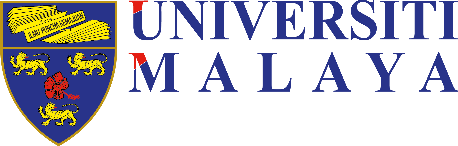 LAPORAN PEMBETULAN TESIS / DISERTASI UNIVERSITI MALAYA UNIVERSITI MALAYA THESIS / DISSERTATION CORRECTION REPORTPembetulan disediakan oleh /Correction prepared by:Pengesahan oleh /Verified by:NAMA / NAME:NO. PENDAFTARAN /REGISTRATION NO.:PROGRAM /PROGRAMME:Sarjana / Kedoktoran Master’s / DoctoralTAJUK TESIS / DISERTASI /TITLE OF THESIS / DISSERTATION :TAJUK TESIS / DISERTASI /TITLE OF THESIS / DISSERTATION :TAJUK TESIS / DISERTASI /TITLE OF THESIS / DISSERTATION :TAJUK TESIS / DISERTASI /TITLE OF THESIS / DISSERTATION :TAJUK TESIS / DISERTASI /TITLE OF THESIS / DISSERTATION :TARIKH MESYUARAT JAWATANKUASA PEMERIKSA / VIVA VOCE /DATE OF COMMITTEE OF EXAMINERS’ MEETING / VIVA VOCETARIKH MESYUARAT JAWATANKUASA PEMERIKSA / VIVA VOCE /DATE OF COMMITTEE OF EXAMINERS’ MEETING / VIVA VOCETARIKH MESYUARAT JAWATANKUASA PEMERIKSA / VIVA VOCE /DATE OF COMMITTEE OF EXAMINERS’ MEETING / VIVA VOCETARIKH MESYUARAT JAWATANKUASA PEMERIKSA / VIVA VOCE /DATE OF COMMITTEE OF EXAMINERS’ MEETING / VIVA VOCE:PERAKUAN JAWATANKUASA PEMERIKSA /COMMITTEE OF EXAMINERS’ RECOMMENDATION*PERAKUAN JAWATANKUASA PEMERIKSA /COMMITTEE OF EXAMINERS’ RECOMMENDATION*PERAKUAN JAWATANKUASA PEMERIKSA /COMMITTEE OF EXAMINERS’ RECOMMENDATION*:Cemerlang / Tanpa Pembetulan / Pembetulan Minor / Pembetulan Major / Pemeriksaan SemulaDistinction / Without corrections / Minor corrections / Major corrections / Re- examination*Sila batalkan yang mana tidak berkenaan / Please strike out whichever is not applicableSila senaraikan SEMUA pembetulan yang diperlukan seperti yang disarankan oleh Jawatankuasa Pemeriksa (JKP) /Please list down ALL the required corrections as recommended by the Committee of Examiners (CoE).Sila senaraikan SEMUA pembetulan yang diperlukan seperti yang disarankan oleh Jawatankuasa Pemeriksa (JKP) /Please list down ALL the required corrections as recommended by the Committee of Examiners (CoE).Sila senaraikan SEMUA pembetulan yang diperlukan seperti yang disarankan oleh Jawatankuasa Pemeriksa (JKP) /Please list down ALL the required corrections as recommended by the Committee of Examiners (CoE).Sila senaraikan SEMUA pembetulan yang diperlukan seperti yang disarankan oleh Jawatankuasa Pemeriksa (JKP) /Please list down ALL the required corrections as recommended by the Committee of Examiners (CoE).Sila senaraikan SEMUA pembetulan yang diperlukan seperti yang disarankan oleh Jawatankuasa Pemeriksa (JKP) /Please list down ALL the required corrections as recommended by the Committee of Examiners (CoE).Pembetulan yang dikehendaki oleh Pemeriksa /Correction as Required by ExaminersPembetulan yang dikehendaki oleh Pemeriksa /Correction as Required by ExaminersPembetulan yang dikehendaki oleh Pemeriksa /Correction as Required by ExaminersPembetulan yang dibuat / Ulasan Calon /Corrections made /Comments by CandidateUlasan / Pengesahan oleh Penyelia / Comments/ Confirmation by SupervisorUlasan / Pengesahan oleh Pemeriksa Dalam (jika dikehendaki oleh JKP) / Comments/ Confirmation by Internal Examiner(if required by CoE)Bahagian/ Bab / Section/ ChapterMuka surat / PageUlasan /CommentPembetulan yang dibuat / Ulasan Calon /Corrections made /Comments by CandidateUlasan / Pengesahan oleh Penyelia / Comments/ Confirmation by SupervisorUlasan / Pengesahan oleh Pemeriksa Dalam (jika dikehendaki oleh JKP) / Comments/ Confirmation by Internal Examiner(if required by CoE)PEMERIKSA LUAR 1 /EXTERNAL EXAMINER 1PEMERIKSA LUAR 2 /EXTERNAL EXAMINER 2Pembetulan yang dikehendaki oleh Pemeriksa /Correction as Required by ExaminersPembetulan yang dikehendaki oleh Pemeriksa /Correction as Required by ExaminersPembetulan yang dikehendaki oleh Pemeriksa /Correction as Required by ExaminersPembetulan yang dibuat / Ulasan Calon /Corrections made /Comments by CandidateUlasan / Pengesahan oleh Penyelia / Comments/ Confirmation by SupervisorUlasan / Pengesahan oleh Pemeriksa Dalam (jika dikehendaki oleh JKP) / Comments/ Confirmation by Internal Examiner(if required by CoE)Bahagian/ Bab / Section/ ChapterMuka surat / PageUlasan /CommentPembetulan yang dibuat / Ulasan Calon /Corrections made /Comments by CandidateUlasan / Pengesahan oleh Penyelia / Comments/ Confirmation by SupervisorUlasan / Pengesahan oleh Pemeriksa Dalam (jika dikehendaki oleh JKP) / Comments/ Confirmation by Internal Examiner(if required by CoE)PEMERIKSA DALAM /INTERNAL EXAMINERJAWATANKUASA PEMERIKSA (JIKA ADA) /COMMITTEE OF EXAMINERS (IF ANY)Pembetulan yang dikehendaki oleh Pemeriksa /Correction as Required by ExaminersPembetulan yang dikehendaki oleh Pemeriksa /Correction as Required by ExaminersPembetulan yang dikehendaki oleh Pemeriksa /Correction as Required by ExaminersPembetulan yang dibuat / Ulasan Calon /Corrections made /Comments by CandidateUlasan / Pengesahan oleh Penyelia / Comments/ Confirmation by SupervisorUlasan / Pengesahan oleh Pemeriksa Dalam (jika dikehendaki oleh JKP) / Comments/ Confirmation by Internal Examiner(if required by CoE)Bahagian/ Bab / Section/ ChapterMuka surat / PageUlasan /CommentPembetulan yang dibuat / Ulasan Calon /Corrections made /Comments by CandidateUlasan / Pengesahan oleh Penyelia / Comments/ Confirmation by SupervisorUlasan / Pengesahan oleh Pemeriksa Dalam (jika dikehendaki oleh JKP) / Comments/ Confirmation by Internal Examiner(if required by CoE)Tandatangan Calon / Signature of CandidateNama / Name:Tarikh / Date:Tandatangan Penyelia (1) /Signature of Supervisor (1)Tandatangan Penyelia (2) /Signature of Supervisor (2)Tandatangan Penyelia (3) /Signature of Supervisor (3)Tandatangan Pemeriksa Dalam (jika diperlukan oleh Jawatankuasa Pemeriksa) /Signature of Internal Examiner(if required by the Committee of Examiners)Nama:Name:Nama:Name:Nama:Name:Nama:Name:Tarikh:Date:Tarikh:Date:Tarikh:Date:Tarikh:Date: